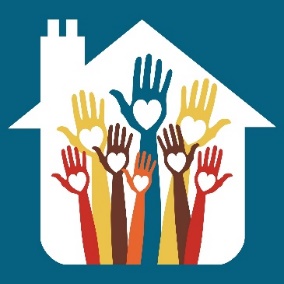 Authorization to Release InformationResident: ________________________		_________	 Date of Birth: ______________	I hereby authorize Danny’s House to speak to:                   Person or Entity authorized to release my information: Name: _______________________________________	Agency: ___________________________________________Address: ________________________________________________________________________________Phone: ________________________		Email: ________________________________________________________Specific information to be released:   __X__  Participant presence in treatment		  __X__ Participant prognosis__X__  Professional Diagnosis			   __X__ Progress Report(s) and nature of program__X__  Relapses and frequency of relapses		  This information is released for the following purpose(s):  _____ To confirm presence at Danny’s House sober living program._X___  To coordinate treatment efforts_____Other (specify): __________________________________________________________________________This information may be communicated to Interim House in the following manner: ___x___ Oral		__x____ Written		__x_ BothThis authorization form will expire in one year on _____________I understand that I may revoke this authorization by notifying Danny’s House verbally or in writing.________________________________________		____/_____/_____Resident Signature							Date_________________________________________		____/____/_____Witness								Date